Stuðningsáætlun farsældar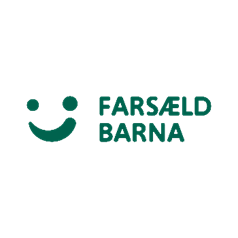 skv. lögum um samþættingu þjónustu í þágu farsældar barnaSjá nánar: Lög um samþættingu þjónustu í þágu farsældar barna og reglugerð um tengiliði og málstjóra https://island.is/reglugerdir/nr/1180-2022Staður__________________________________________Dagsetning__________________________________________Útgáfa BOFS – vor 2024PersónuupplýsingarPersónuupplýsingarPersónuupplýsingarPersónuupplýsingarPersónuupplýsingarPersónuupplýsingarPersónuupplýsingarPersónuupplýsingarNafn barns:Nafn barns:Nafn barns:Nafn barns:Kt. Kt. Kt. Kt. Lögheimili:Lögheimili:Lögheimili:Lögheimili:Skóli:Skóli:Skóli:Skóli:Forsjá barns: sameiginleg sameiginleg forsjáraðili 1 forsjáraðili 1 forsjáraðili 2 forsjáraðili 2 aðrirForsjáraðili 1:Kennitala:Kennitala:Heimilisfang:Heimilisfang:Netfang:Netfang:Sími:Forsjáraðili 2:Kennitala:Kennitala:Heimilisfang:Heimilisfang:Netfang:Netfang:Sími:Hvar býr barnið?Hvar býr barnið?Hvar býr barnið?Hvar býr barnið?Hvar býr barnið?Hvar býr barnið?Hvar býr barnið?Hvar býr barnið? báðum forsjáraðilum báðum forsjáraðilum  til skiptis jafnt hjá báðum forsjáraðilum  til skiptis jafnt hjá báðum forsjáraðilum hjá öðrum forsjáraðilanum hjá öðrum forsjáraðilanum annað fyrirkomulag annað fyrirkomulagEf annað, hvernig er fyrirkomulaginu háttað: Ef annað, hvernig er fyrirkomulaginu háttað: Ef annað, hvernig er fyrirkomulaginu háttað: Ef annað, hvernig er fyrirkomulaginu háttað: Ef annað, hvernig er fyrirkomulaginu háttað: Ef annað, hvernig er fyrirkomulaginu háttað: Ef annað, hvernig er fyrirkomulaginu háttað: Ef annað, hvernig er fyrirkomulaginu háttað: Er þörf á túlki fyrir foreldra og/eða barn?Er þörf á túlki fyrir foreldra og/eða barn?Er þörf á túlki fyrir foreldra og/eða barn?Er þörf á túlki fyrir foreldra og/eða barn? Já Já Nei NeiMálstjóri farsældarMálstjóri farsældarMálstjóri farsældarMálstjóri farsældarNafn:Nafn:Netfang: Netfang: Staðsetning málstjóra  Félagsþjónusta  Barnavernd  AnnaðHvar:Hvar:Hvar:Hvar:Upplýsingar um barnÁhugamál:Styrkleikar:Áskoranir:Staðfest frávik (greiningar)Staðfest frávik (greiningar)Staðfest frávik (greiningar)Staðfest frávik (greiningar)Gagnlegt að fá upplýsingar um eftirfarandi: Niðurstöður - Hvaða frávik, fötlun eða sjúkdómar eru til staðar hjá barninu?Gagnlegt að fá upplýsingar um eftirfarandi: Niðurstöður - Hvaða frávik, fötlun eða sjúkdómar eru til staðar hjá barninu?Gagnlegt að fá upplýsingar um eftirfarandi: Niðurstöður - Hvaða frávik, fötlun eða sjúkdómar eru til staðar hjá barninu?Gagnlegt að fá upplýsingar um eftirfarandi: Niðurstöður - Hvaða frávik, fötlun eða sjúkdómar eru til staðar hjá barninu?Ártal:Greiningaraðili:Niðurstöður:Eftirfylgd:SIS-C mat á umfangi stuðningsþarfaSIS-C mat á umfangi stuðningsþarfaSIS-C mat á umfangi stuðningsþarfaSIS-C mat á umfangi stuðningsþarfaSIS-C mat á umfangi stuðningsþarfaMatsdagur:Stuðningsflokkur:Stuðningsvísitala:Heilsuþörf:Hegðunarþörf:UmönnunarmatUmönnunarmatGildistími:Fötlunarflokkur: Mat og/eða greining á þörfum barns?Sjá fylgiskjal til að styðjast viðSjónarhorn barns					Mat á stöðu/stuðingsþörf	Skóli							Mat á stöðu/stuðingsþörf			Heimili, forráðamenn og fjölskylda			Mat á stöðu/stuðingsþörfLæknar og heilbrigðisþjónusta			Mat á stöðu/stuðingsþörfRáðgjafar og sérfræðingar				Mat á stöðu/stuðingsþörfLögregla og sýslumenn				Mat á stöðu/stuðingsþörfBarnavernd						Mat á stöðu/stuðingsþörfBarnahús						Mat á stöðu/stuðingsþörfAnnað							Mat á stöðu/stuðingsþörfVæntingar til vinnu stuðningsteymis og samþættingar þjónustuHvaða væntingar hafa foreldrar og eftir atvikum barn til vinnu stuðningsteymis og samþættingar þjónustu? Einnig gagnlegt að fá fram væntingar þjónustuveitenda (sjá fylgiskjal).Markmið með samþættingu þjónustu stuðningteymisTil að styðjast við:Heilbrigði og líðan, lífsgæði og félagsleg staða, þátttaka og félagsleg tengsl, öryggi og vernd, menntun (sjá fylgiskjal).Árangur metinn: mælanleg markmiðMikilvægt að markmið séu skýr og mælanleg til að hægt sé að meta árangur. Grunnlína tekin í upphafi og endurmetið með reglubundnum hætti (sjá fylgiskjal).Eftirfarandi er yfirlit yfir þróun yfirmarkmiða barns í stuðningsáætlun farsældar. Markmiðin eru metin á skalanum 1 til 10 þar sem 1-3 = ekki uppfyllt, 4-7 = að hluta til uppfyllt og 8-10 = uppfylltSamþætting einstakra þátta á öllum þjónustustigumSamþætting einstakra þátta á öllum þjónustustigumSamþætting einstakra þátta á öllum þjónustustigumHverskonar stuðning og þjónustu hefur barn og fjölskylda þörf fyrir til að styðja við markmið samþættingar? Hér er gott að skoða úrræðalista stofnana/kerfa sem koma að þjónustu við barnið.Hverskonar stuðning og þjónustu hefur barn og fjölskylda þörf fyrir til að styðja við markmið samþættingar? Hér er gott að skoða úrræðalista stofnana/kerfa sem koma að þjónustu við barnið.Ábyrgðaraðili þjónustustigstigstigstigstigstigstigstigstigTímabil sem áætlun varirTímabil sem áætlun varirÁætlun ætti ekki að taka til lengri tíma en þriggja mánaða. Eftir það er hún endurmetin og næstu skref ákveðin. Áætlun ætti ekki að taka til lengri tíma en þriggja mánaða. Eftir það er hún endurmetin og næstu skref ákveðin. Tímabil áætlunar:Fundir í stuðningsteymi: Seta í stuðningsteymi og hlutverk Seta í stuðningsteymi og hlutverk Seta í stuðningsteymi og hlutverk Hér skal skrá alla sem koma að vinnu stuðningsteymi og hafa skilgreint hlutvek í samþættingu þjónustu við barnið og fjölskylduna. Hér má ekki gleyma að foreldrar og eftir atvikum barn eru ávallt hluti af stuðningsteyminu.  Hér skal skrá alla sem koma að vinnu stuðningsteymi og hafa skilgreint hlutvek í samþættingu þjónustu við barnið og fjölskylduna. Hér má ekki gleyma að foreldrar og eftir atvikum barn eru ávallt hluti af stuðningsteyminu.  Hér skal skrá alla sem koma að vinnu stuðningsteymi og hafa skilgreint hlutvek í samþættingu þjónustu við barnið og fjölskylduna. Hér má ekki gleyma að foreldrar og eftir atvikum barn eru ávallt hluti af stuðningsteyminu.  Nafn:Hlutverk:Netfang:Aðkoma barns að vinnu stuðningsteymis Aðkoma barns að vinnu stuðningsteymis Aðkoma barns að vinnu stuðningsteymis Aðkoma barns að vinnu stuðningsteymis veltur á aðstæðum barns og fjölskyldu og aldri þess. Hér að neðan koma nokkrar hugmyndir að aðkomu barna að vinnu stuðningsteymisAðkoma barns að vinnu stuðningsteymis veltur á aðstæðum barns og fjölskyldu og aldri þess. Hér að neðan koma nokkrar hugmyndir að aðkomu barna að vinnu stuðningsteymisAðkoma barns að vinnu stuðningsteymis veltur á aðstæðum barns og fjölskyldu og aldri þess. Hér að neðan koma nokkrar hugmyndir að aðkomu barna að vinnu stuðningsteymisÁ viðSkýringBarnið situr alla fundi frá upphafi til enda Barnið situr hluta úr fundi Barnið situr á völdum fundumBarnið á málsvara í stuðningsteyminuBarnið getur skrifað bréf inn á fundinnAðrar hugmyndir frá barninu varðandi aðkomu þess að vinnu stuðningsteymis